P E N G U M U M A NNomor :Un.03/KS.01.1/1849/2015Tentang :PENGUMUMAN PEMENANGPENGADAAN KONSTRUKSI PENYELESAIAN GEDUNG MANGKRAK (GEDUNG ASRAMA PENDIDIKAN) UIN MAULANA MALIK IBRAHIM MALANG TAHUN ANGGARAN 2015Berdasarkan Berita Acara Evaluasi Penawaran (BAEP) tanggal 25 Mei 2015 nomor : Un.03/KS.01.1/1847/2015 dan Berita Acara Hasil Pelelangan (BAHP) tanggal 25 Mei 2015 nomor : Un.03/KS.01.1/1848/2015, maka diberitahukan bahwa untuk memenuhi kebutuhan Pengadaan Konstruksi Penyelesaian Gedung Mangkrak (Gedung Asrama Pendidikan) UIN Maulana Malik Ibrahim Malang Tahun 2015, maka Pokja ULP Panitia Pengadaan Konstruksi Penyelesaian Gedung Mangkrak (Gedung Asrama Pendidikan) UIN Maliki Malang 2015 setelah melakukan berbagai tahapan pemilihan penyedia dalam Seleksi Umum tersebut, memberitahukan bahwa :Pekerjaan	: 	Konstruksi Penyelesaian Gedung Mangkrak (Gedung Asrama Pendidikan) UIN Maliki Malang 2015 Tahun 2015 UIN Maulana Malik Ibrahim Malang.Sumber Dana	: 	DIPA BLU Petikan UIN Maulana Malik Ibrahim Malang Tahun Anggaran 2015 tanggal 14 November 2014 Nomor : DIPA-025.04.2.423812/2015 MAK 533111HPS	: 	Rp. 50.748.743.000,00 (Lima Puluh Milyar Tujuh Ratus Empat Puluh Delapan Juta Tujuh Ratus Empat Puluh Tiga Ribu Rupiah)Penyedia	: 	PT. PP (Persero) Tbk.Alamat 	: 	Jl. Letjend TB. Simatupang No. 57 Pasar Rebo – Jakarta 13760 NPWP 	: 	01.001.613.7-093.000Tanggal Penawaran	: 	21 Mei 2015Harga Penawaran 	:  Rp. 48.439.200.000,00 (Empat Puluh Delapan Milyar Empat Ratus Tiga Puluh Sembilan Juta Dua Ratus Ribu Rupiah)Pelaksanaan Pekerjaan 	: 	7 (tujuh) bulan kalender atau 210 (dua ratus sepuluh) hari kalender atau sejak diterbitkannya Surat Perintah Mulai Pekerjaan (SPMK).Demikian, atas perhatiannya diucapkan terima kasih.Malang, 25 Mei 2015Ketua Panitia,Achmad Diny Hidayatullah, M.PdNIP  19850329 200901 1 005KEMENTERIAN AGAMA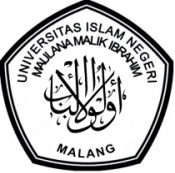 UNIVERSITAS ISLAM NEGERI MAULANA MALIK IBRAHIM MALANGJl. Gajayana No. 50 Malang 65144, Telp. (0341) 551354, Fax. (0341) 572533 Website : www.uin-malang.ac.id E-mail : info@uin-malang.ac.id